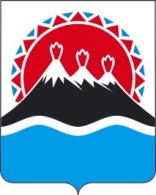 МИНИСТЕРСТВО ТЕРРИТОРИАЛЬНОГО РАЗВИТИЯ КАМЧАТСКОГО КРАЯ ПРИКАЗ №   -Пг. Петропавловск-Камчатский		                  «   » __________  2016 годаПРИКАЗЫВАЮ:Внести в приказ Министерства территориального развития Камчатского края от 05.06.2013 № 38-П «О реализации отдельных положений Федерального закона от 25.12.2008 № 273-ФЗ «О противодействии коррупции» в Министерство территориального развития Камчатского края» следующие изменения:в наименовании слово «Министерство» заменить словом «Министерстве»;абзац первый части 1 изложить в следующей редакции:	«1. Установить, что гражданин Российской Федерации, замещавший должность государственной гражданской службы Камчатского края в Министерстве территориального развития Камчатского края (далее – гражданин), включенную в раздел I Перечня должностей государственной гражданской службы Камчатского края в исполнительных органах государственной власти Камчатского края, при замещении которых государственные гражданские служащие Камчатского края обязаны представлять сведения о своих доходах, расходах, об имуществе и обязательствах имущественного характера, а также сведения о доходах, расходах, об имуществе и обязательствах имущественного характера своих супруги (супруга) и несовершеннолетних детей, утвержденного Постановлением Правительства Камчатского края от 26.06.2009 № 261-П (далее – Перечень должностей), или должность государственной гражданской службы Камчатского края, включенную в Перечень должностей государственной гражданской службы Камчатского края в Министерстве территориального развития (далее – Министерство), замещение которых связано с коррупционными рисками,  утвержденный приказом Министерства от 04.06.2013 № 36-П в соответствии с разделом II Перечня должностей, в течение двух лет после увольнения с государственной гражданской службы Камчатского края:»; приложение 1 изложить в редакции согласно приложению, к настоящему приказу.2. Настоящий приказ вступает в силу через 10 дней после дня его официального опубликования.Министр                                                                                                  С.В. Лебедев                                                    Обращениео получении согласия на заключение трудового / гражданско-правового договора (гражданско-правовых договоров)В соответствии с частью 1 статьи 12 Федерального закона от 25.12.2008 № 273-ФЗ «О противодействии коррупции» прошу дать согласие комиссии по соблюдению требований к служебному поведению государственных гражданских служащих Камчатского края и урегулированию конфликта интересов в Министерстве территориального развития Камчатского края на замещение на условиях трудового договора, заключаемого на ______________________________________ (указывается срок действия трудового договора)  в организации: __________________________________________________________________                                                              (указывается наименование коммерческой, некоммерческой организации, характер её деятельности)  (местонахождение: ________________________________, электронная почта:                                 ______________________),            (указывается почтовый адрес и юридический адрес)должности _________________________________________________________________________________,(указывается полное наименование должности с указанием структурного подразделения)основные направления поручаемой работы: _____________________________________________________________________________________________________________________________________________________________________________________________________________________________________или выполнение в _______________________________________________________________________,                                                                          (указывается наименование коммерческой, некоммерческой организации)(местонахождение: _________________________________________________________________________),                                                                                                   (указывается почтовый адрес и юридический адрес)работ (оказание услуг) по___________________________________________________________________                    (нужное подчеркнуть) (перечисляются работы (услуги), выполняемые в коммерческой, некоммерческой организации_______________________________________________________________________________________________                               (оказываемые коммерческой, некоммерческой организации) на условиях гражданско-правового договора (гражданско-правовых договоров)в течение месяца стоимостью более 100 тыс. рублей на условиях гражданско-правого договора (гражданско-правовых договоров), заключаемого (заключаемых) на___________________________________________________________________________                    (нужное подчеркнуть)         (нужное подчеркнуть)_______________________________________________________________________________________________,(указывается срок действия гражданско-правового договора (гражданско-правовых договоров),сумма оплаты за выполнение (оказание) по гражданско-правовому договору (гражданско-правовым договорам) работ (услуг) составит ____________________________________________________________________________.В течение последних двух лет до дня увольнения с государственной гражданской службы Камчатского края (дата увольнения) замещал/а должности                                                                                                                                              (перечислить замещаемые должности государственной гражданской службы Камчатского края; должностные (служебные) обязанности, исполняемые во время замещения_______________________________________________________________________________.должности государственной гражданской службы Камчатского края)Во время замещения мной должности   (указывается полное наименование должности государственной гражданской службы Камчатского края)исполнял/а (исполняю) следующие обязанности, в том числе связанные с функциями государственного управления в отношении: __________________________________________________________________________                                                                                          (указать наименование коммерческой или некоммерческой ________________________________________________________________________________________________организации, перечислить должностные обязанности, функции государственного управления)К обращению прилагаю следующие дополнительные материалы:_______________________________________________________________________________________________________________________________________________________________.(указываются документы: копии трудовой книжки, копии должностной инструкции, трудового договора, гражданско-правового договора,приказа о приеме на работу, иных документов, имеющих отношение к обращению)Информацию о принятом комиссией решении прошу направить на мое имя по адресу: _______________________________________________________ (указывается адрес фактического проживания гражданина для направления решения по почте, _____________________________________________________________________________любой другой способ направления решения, а также необходимые реквизиты для такого способа направления решения)                                                                                                                                                                                                                                                       (подпись)О внесении изменений в приказ Министерства территориального развития Камчатского края от 05.06.2013 № 38-П «О реализации отдельных положений Федерального закона от 25.12.2008 № 273-ФЗ «О противодействии коррупции» в Министерство территориального развития Камчатского края»Форма обращения о получении согласия на заключение трудового/гражданско-правового договора (гражданско-правовых договоров)В Главное управление государственной службы Губернатора и Правительства Камчатского края  от  (фамилия, имя, отчество гражданина / государственного _____________________________________________________гражданского служащего Камчатского края /дата рождения, адрес места жительства, контактный телефон)""20г.